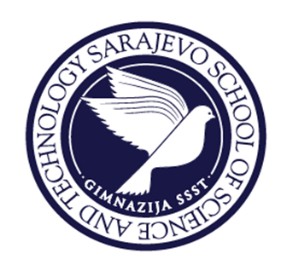 1.    PERSONAL  DETAILSSSST GYMNASIUMWINTER ACADEMY – APPLICATION FORM18 - 22 January 2021.a.     Name: 		  c.      Date of birth		 e.     E-mail:	f.      Permanent  place of residence:b.     Place of birth:	d.    Country:  	•       Street and number:  	•       Place/City:  	g.    Phone•       Home:                                                             •       Mob:  	2.    CONTACT OF PARENT OR GUARDIANa.     Surname and Name: 	b.    Relation:  mother	d.   Mobile number:	e.    Home number:  	3.    PREVIOUS  ACADEMIC  RECORDa.    Elementary  school, full name and city: b.    Approximate average grade: 4.    ADDITIONAL INFORMATIONWhich high school do you plan to apply to?THANK  YOU  FOR  FILLING   OUT  THIS  FORM.  ALL  INFORMATION   YOU  HAVE  PROVIDED   WILL  BE TREATED AS CONFIDENTIAL AND WILL NOT BE USED WITHOUT YOUR PERMISSION.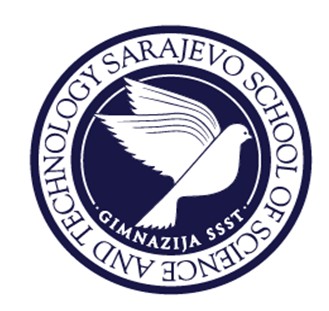 